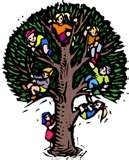 BREAKFAST/AFTER SCHOOL CLUB REGISTRATION FORMPLEASE COMPLETE IN BLOCK CAPITALS AND RETURN TO PRE-SCHOOL*Delete as necessaryFull Name of Child: ……………………………………………………………………………………………Date of Birth: ………………………………………………………………Sex: *Male / FemaleChild’s Home Address: ………………….………………………………………………………………………………………………………………………………………………………………………………………..………………………………………………………………………………Postcode: ……...………………Home Telephone Number……………………………………………………………………………………Who has parental responsibility for this child? ………………………………………………………………………………………………………………………………………………………………………………..Full Name of Parents/Guardians:    …………………………………………………………………………............................................................................................................................................................Address:…………………………………………………………………………………………..………………………...…………………………………………………………Postcode………………………............Telephone Number……………………………. Mobile Number:…………………………………………..Email …………………………………………………………………………………………………………..If your child has one parent living elsewhere, what is their address?.................................................………………………………………………………………………………Postcode……………………….Telephone Number……………………………. Mobile Number:…………………………………………..Is there any further information about who has legal contact with your child, which you would like us to know? Is there a court order in place for this?.................................................................................………………………………………………………………………………………………………………..……………..………………………………………………………………………………………………………Is your child subject to any of the following? (Please indicate)Team around the Child Plan……………………….. Child in Need Plan…………………….…………..Child Protection Plan……………………………….. Looked after child Plan…………………….……...Does your child suffer from any allergies?..........................................................................................…………………………………………………………………………………………………………………..Details of their reaction……………………………………………………………………………………….…………………………………………………………………………………………………………………..Medication required…………………………………………………………………………………………..…………………………………………………………………………………………………………………..Details of any training required……………………………………………………………………………..…………………………………………………………………………………………………………………..Does your child have any dietary requirements, food intolerances or food preferences? Or any special requirements relating to clothing, health, religion, or other matters……..……………………..…………………………………………………………………………………………………………………..…………………………………………………………………………………………………………………..…………………………………………………………………………………………………………………..Is there any background information regarding your child which may help us to support them? E.g. brothers, sisters, pets, likes/dislikes …………………………………………………………………………………………………………………………………………………………………………………………………………………………………….Day time Emergency Contacts: (In order of contact)ALL CHILDREN MUST HAVE TWO EMERGENCY CONTACTSPARENTS ARE ALWAYS CONTACTED FIRST; THESE WILL ONLY BE USED IN EMERGENCIES.PLEASE PROVIDE A PASSWORD TO BE USED IN AN EMERGENCY……..……………………...1st Contact:Name: ….……………………………………Relationship to Child: ……………………………………….Address:……………………………………………………………………………………………….….…………………………………………………………………………Postcode………………………………….Telephone Number……………………………….Mobile Number:………………………………………..2nd Contact:Name:………………………………………Relationship to Child:…………………………………………Address:……………………………………………………………………………………………….….…………………………………………………………………………Postcode………………………………….Telephone Number…………………...……….….Mobile Number: ………………………….……………Child’s first language:……………………………………..………………………………………………….Other languages spoken at home:.…………….……………………………………………………………Child’s Religion:………………………………Child’s Ethnicity: ……………………………………………Names of persons authorised to collect child from Breakfast or afterschool Club:…………………..……………………………………………………………………………………………………………………………………………………………………………………………………………………………………(Photographs are required of all collectors or the password provided will be used in an emergency)Name and Address of child’s Doctor ….……………………………………………………………….………………………………………………………………………………………………………………Telephone number……………………………………………………………………………………….Visual difficulties…………………………………...Hearing difficulties……………………………….Speech difficulties…………………………………Physical difficulties……………………………….Hay fever……………………………………………Asthma…………………………………………….Epilepsy……………………………………………..Diabetes…………………………………………..Major illnesses……….……………………………………………………………………………………Does your child have any ongoing health or medical problems which require medication?Yes /NoWhat is the medication and how is it prescribed?      ……………………….…………………………...……………………………………………………………………………………………………………..………………………………………………………………………………………………………………………..Please note Pre-school staff will only administer medication which has been prescribed by a doctor or other health professionalDoes your child have any special medical requirements? If so, please state what these requirements are …………………………………………………………………………………………………………….…………………………………………………………………………………………………………………For your information We are aware that children in primary school are increasingly using mobile phones. In line with our Safeguarding and safe use of ICT policy; any child who brings a mobile phone with them into the Pre-School will be asked to leave the phone in their bag which will be placed in the office during their time with us.Parent’s signature: ……………………………………………………….. Date:…………………….Received by: ………………………………………………………………. Date……………………..Breakfast Club8.00-9.00 After Pre-School Club3.00-5.00Starting DateMondayTuesdayWednesdayThursdayFriday